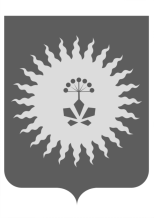 ДУМААНУЧИНСКОГО МУНИЦИПАЛЬНОГО ОКРУГАПРИМОРСКОГО КРАЯРЕШЕНИЕ О внесении изменений в решение Думы  Анучинского                                                    муниципального района от 30 октября 2019 года № 476-НПА                            «О Положении «О земельном налоге на территории Анучинского муниципального округа»                                                                                                   Принято                                                                                      Думой Анучинского                                                                                                                                                                               муниципального округаВ соответствии с главой 31 «Земельный налог» Налогового кодекса Российской Федерации, Федеральным законом от 6 октября 2003 года № 131-ФЗ «Об общих принципах организации местного самоуправления в Российской Федерации», Законом Приморского края от 16.09.2019 № 568-КЗ «Об Анучинском муниципальном округе»:         1. Внести в решение Думы Анучинского муниципального района от                  30 октября 2019 года № 476-НПА «О Положении «О земельном налоге на территории Анучинского муниципального округа» следующие изменения:         пункт 2 решения дополнить подпунктом 3) следующего содержания:       «3) 1,05 процента в 2020 году в отношении земельных участков имеющих следующие виды разрешенного использования: объекты культурно-досуговой деятельности, общественное питание, выставочно-ярмарочная деятельность, обеспечение спортивно-зрелищных мероприятий, обеспечение занятий спортом в помещениях, обслуживание перевозок пассажиров.";        2. Опубликовать настоящее решение в средствах массовой информации и разместить на официальном сайте администрации Анучинского муниципального округа.        3. Настоящее решение вступает в силу по истечении одного месяца со дня его официального опубликования и распространяет свои действия на правоотношения с 01.01.2020.Глава Анучинскогомуниципального района                                                           С. А. Понуровскийс. Анучино22 апреля 2020  года№ 14-НПА